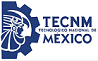 INSTITUTO TECNOLÓGICO SUPERIOR DEL SURDEL ESTADO DE YUCATÁNOrganismo Público Descentralizado del Gobierno del Estado de Yucatán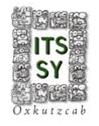 